Directories Submission:	S.noURLDcfieldtrips Screenshot01http://www.directoryfever.com/submit.php?c=21&LINK_TYPE=2 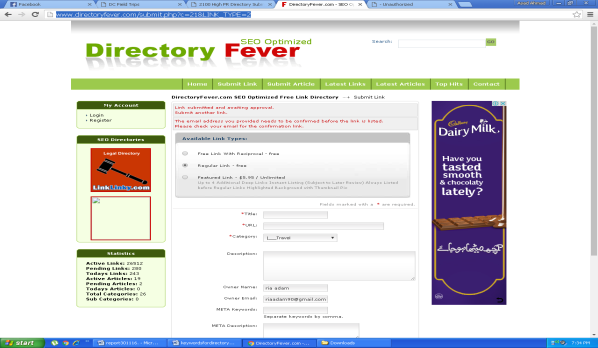 02http://www.omcommunication.net/submit.php?c=667 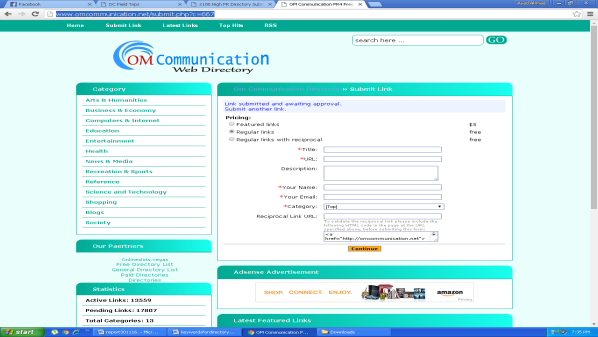 03http://www.contentclear.org/submit.php?c=667 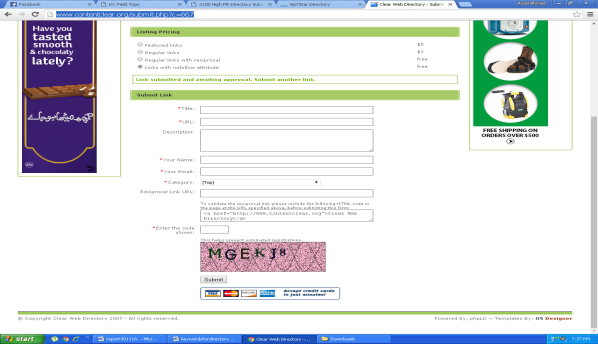 04http://www.webdirectory1.biz/add.php 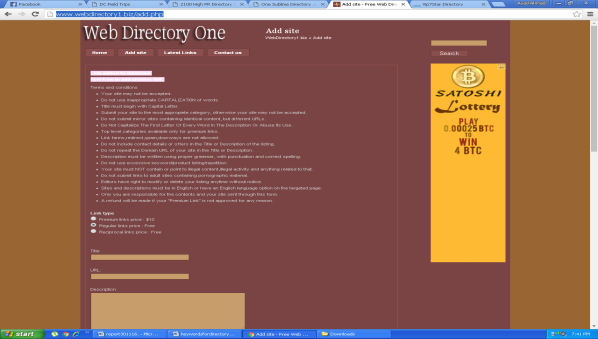 05http://www.one-sublime-directory.com/submit.php?c=286 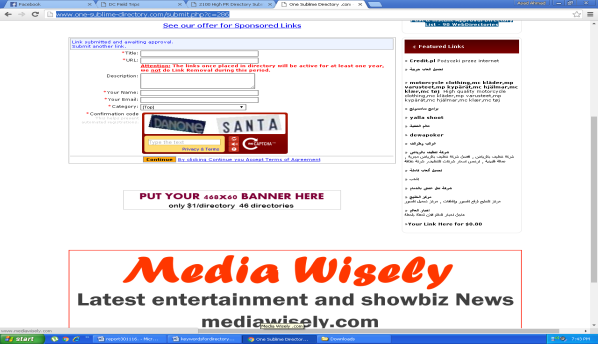 06http://www.mydannyseo.com/submit-url 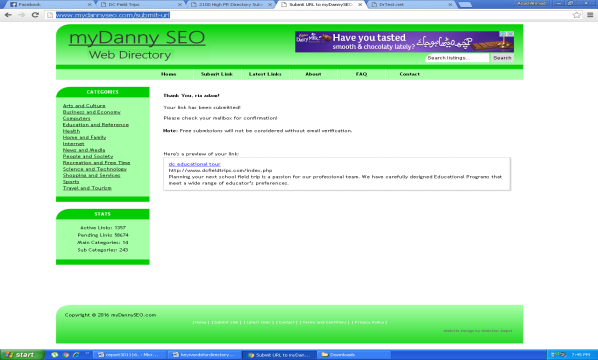 07http://www.drtest.net/submit-url 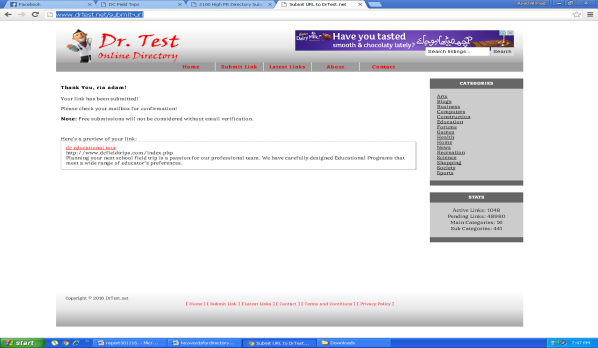 08http://www.fivestarsautopawn.com/submit-url 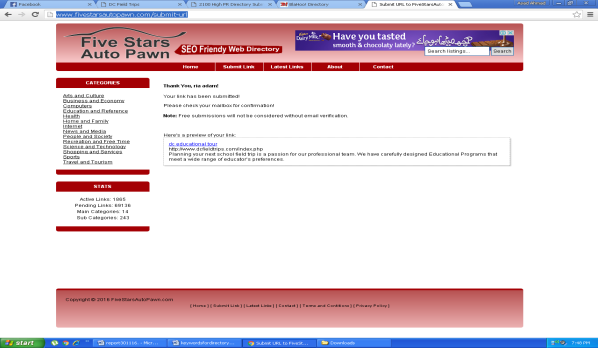 09http://www.directory5.org/submit.php?c=20 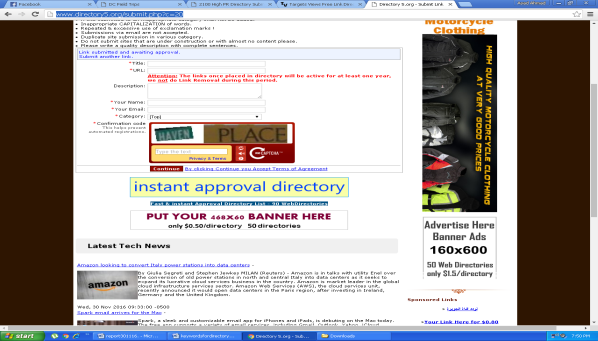 10http://www.targetsviews.com/store-url.php 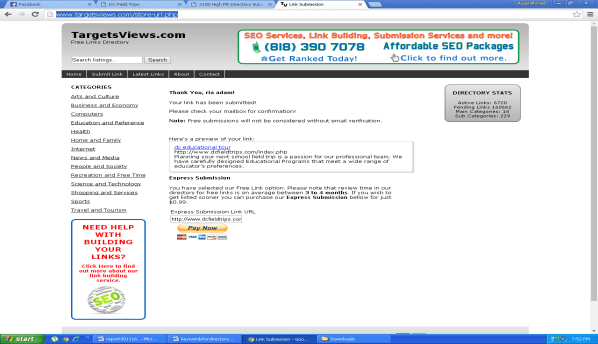 11http://www.directory3.org/submit.php?c=17 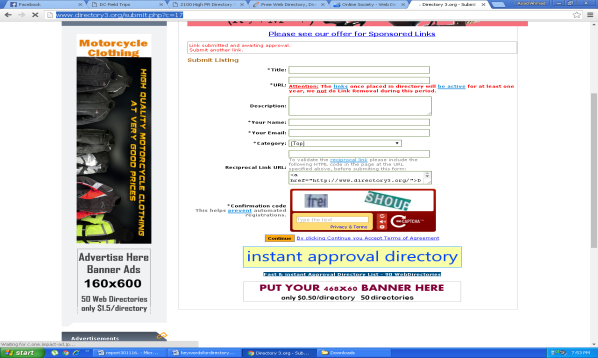 12http://www.onlinesociety.org/submit.php?c=146&LINK_TYPE=2 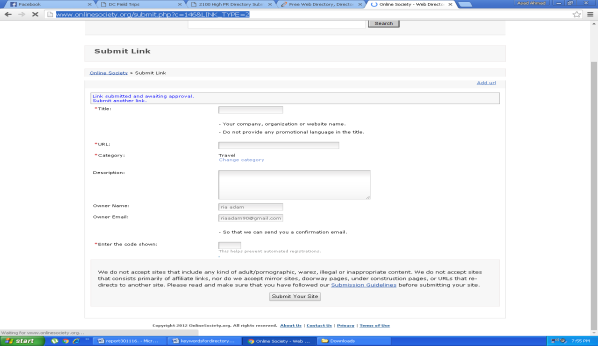 13http://www.postfreedirectory.com/submit 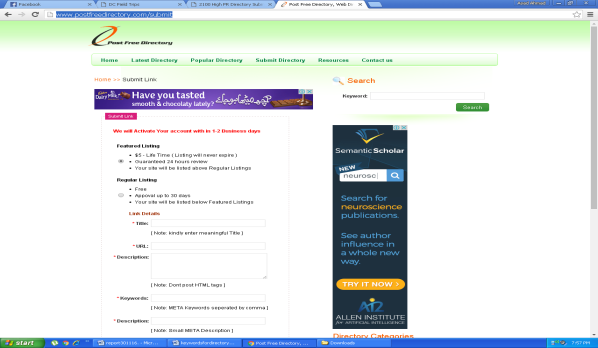 14http://www.phillyfirstonthefourth.com/thankyou.html 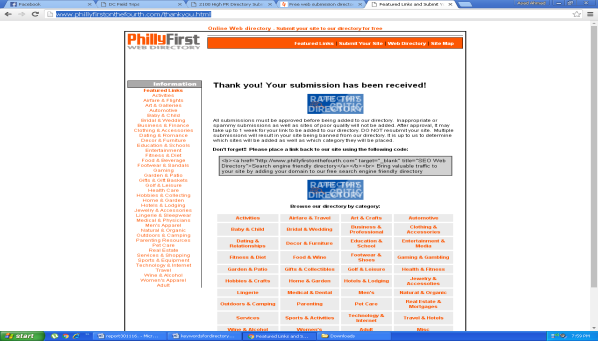 15http://www.bestdirectory4you.com/submit.php?c=312&LINK_TYPE=2 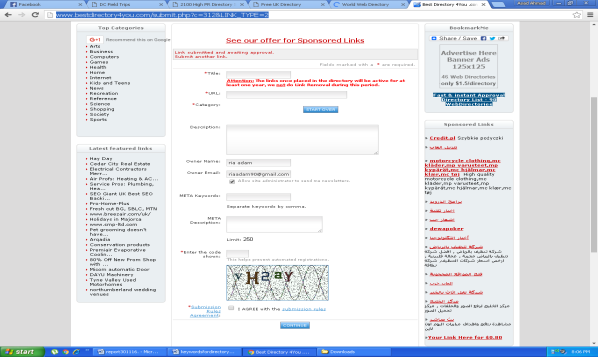 16http://www.worldweb-directory.com/add.php?c=435 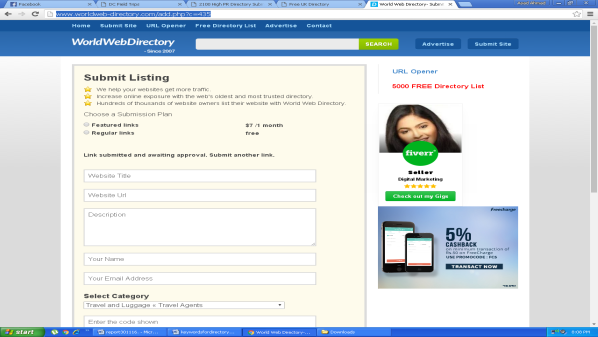 17http://www.dracodirectory.com/index.php?adds=546 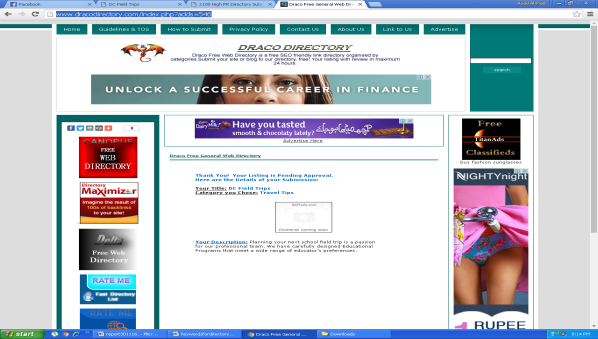 18http://wldirectory.com/submit.php?c=667 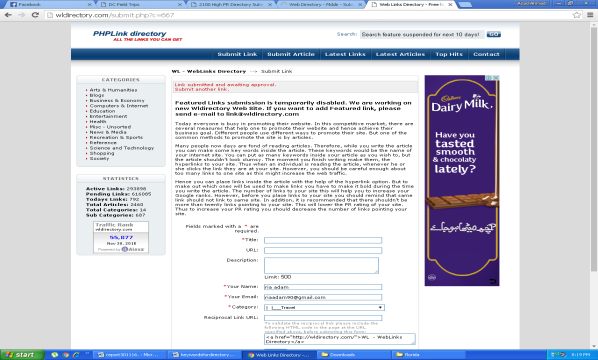 19http://www.bestseodirectory.net/submit.php?c=1305&LINK_TYPE=2 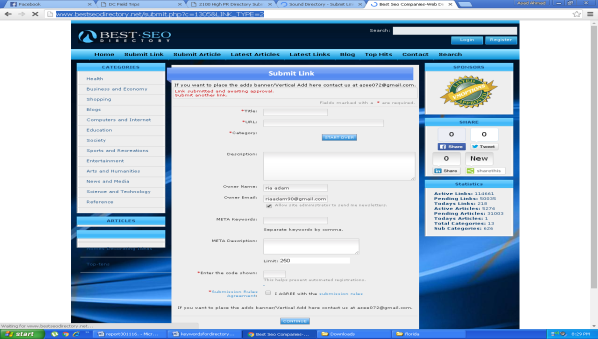 20http://www.sound-directory.com/submit.php 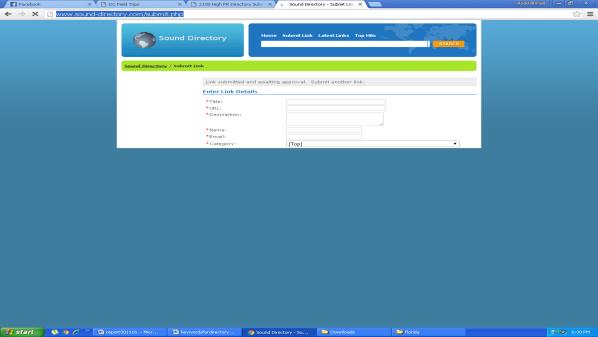 